Številka: 	032-15/2014Datum: 	25.1.2016OBČINA IZOLA – COMUNE DI ISOLAOBČINSKI SVETNa podlagi svetniške pobude Liste Izolani (podpisan Gašper Čehovin), podane na 10. redni seji Občinskega sveta Občine Izola dne 31.03.2015, glede iskanja ustreznih rešitev za območje obale med Koprom in Izolo, podajamo naslednji odgovor:Pobuda je bila uvrščena med pobude za izvedbo ukrepov v sklopu Celostne prometne strategije v Občini Izola (v nadaljevanju: CPS), ki je v pripravi. V širšo delovno skupino za pripravo CPS so vključeni ključni deležniki na območju občine, med njimi tudi predstavniki Občinskega sveta. Pobude bodo obravnavane in vključene v presojo v sklopu druge faze izdelave CPS, kjer se bo oblikovala vizija in izvedbeni ukrepi za izboljšanje prometne ureditve s poudarkom na trajnostni mobilnosti.Priložnost za vrednotenje pobude bo na 4.javni obravnavi v sklopu CPS v začetku januarja, vsi člani širše delovne skupine pa bodo imeli možnosti podajanja in komentiranja predlogov tudi med izvedbo intervjujev s ključnimi deležniki.Kot zaključek projekta bo izdelan tudi strateški dokument CPS, ki ga bo obravnaval in potrjeval Občinski svet v prvi polovici 2017.S spoštovanjem!Pripravil: Tomaž Umek 						                  								                                  Župan                   							                     mag. Igor KOLENCV vednost:naslovzbirka dokumentarnega gradiva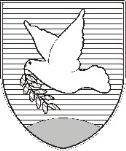 OBČINA IZOLA – COMUNE DI ISOLAŽUPAN – IL SINDACOSončno nabrežje 8 – Riva del Sole 86310 Izola – IsolaTel: 05 66 00 100, Fax: 05 66 00 110E-mail: posta.oizola@izola.siWeb: http://www.izola.si/